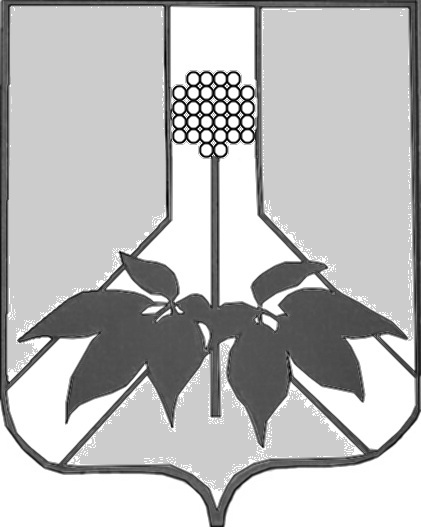 АДМИНИСТРАЦИЯ ДАЛЬНЕРЕЧЕНСКОГО МУНИЦИПАЛЬНОГО РАЙОНАПОСТАНОВЛЕНИЕ01 февраля 2016 г.                                     г. Дальнереченск                                            №  46-паО порядке утверждения перечня автомобильных дорог общего пользования местного значения в границах населенных пунктовДальнереченского муниципального района     В соответствии с Федеральным законом от 06.10.2003г. № 131-ФЗ «Об общих принципах организации местного самоуправления в Российской Федерации», Постановлением Администрации Приморского края от 17.01.2007г. №5-па «О классификации  автомобильных дорог Приморского края», Постановления Правительства РФ от 28.09.2009г. № 767 «О классификации автомобильных дорог  в Российской Федерации», руководствуясь Устава администрации Дальнереченского муниципального района, администрация Дальнереченского муниципального районаПОСТАНОВЛЯЕТ:Утвердить:1.1 Порядок утверждения перечня  автомобильных дорог общего пользования  местного значения в границах населенных пунктов Дальнереченского  муниципального района (прилагается).        1.2 Перечень  автомобильных дорог общего пользования местного значения, являющихся собственностью Дальнереченского муниципального района (прилагается).        2. Отделу по работе с территориями и делопроизводству администрации Дальнереченского муниципального района (Комаровой) обнародовать и разместить постановление в информационно-телекоммуникационной сети Интернет на официальном сайте администрации Дальнереченского муниципального района.3. Настоящее постановление вступает в силу со дня его официального опубликования.4. Контроль за исполнением настоящего постановления оставляю за собой.Глава администрации Дальнереченского	                                   В.С. Дернов муниципального района                                                                                      Утвержден Постановлением Администрации Дальнереченского  муниципального районаот 01.02. 2016 г.  № 46Порядокутверждения перечня автомобильных дорог общего пользования местного значения в границах населенных пунктовДальнереченского муниципального района1. Перечень автомобильных дорог общего пользования  местного значения в границах населенных пунктов Дальнереченского муниципального района (далее перечень) утверждается  администрацией  Дальнереченского муниципального района на основании  показателей  определения автомобильных дорог.	2. Предложения о внесении изменений  в перечень автомобильных дорог общего пользования местного значения в границах населенных пунктов Дальнереченского муниципального района вносятся   администрацией Дальнереченского  муниципального района.3. Предложения  по включению  в перечень  автомобильных дорог общего пользования местного значения муниципального района  вносятся только  по тем автомобильным дорогам, которые соответствуют  показателям  определения  автомобильных дорог общего пользования, предназначенных для решения вопросов  местного значения. Внесение изменений  в перечень  производится  один  раз в год.  4. Направляемые предложения  по включению  автомобильных дорог  общего пользования местного значения  в утвержденный перечень должны содержать следующие  сведения: -  наименование объекта; -  местонахождение объекта; -  протяженность (км); - вид разрешенного использования (общего, не общего пользования)5. Заявители вправе обращаться в администрацию Дальнереченского муниципального района с предложениями об изменении Перечня в связи:       - с передачей автомобильных дорог общего пользования в собственность Дальнереченского муниципального района из иных форм собственности;      - с передачей автомобильных дорог общего пользования из собственности Дальнереченского муниципального района в иные формы собственности.6. По результатам внесенных изменений в Перечень, отдел по управлению муниципальным имуществом администрации Дальнереченского муниципального района в течение десяти календарных дней со дня принятия постановления администрации Дальнереченского района, приступает к оформлению автомобильных дорог общего пользования в собственность Дальнереченского муниципального  района. Утвержден Постановлением Администрации Дальнереченского  муниципального районаот 01.02. 2016 г. № 46-паПереченьавтомобильных дорог общего пользования местного значения в границах населенных пунктов Дальнереченского муниципального района№Наименование объектаНаименование объектаМестонахождение объектаМестонахождение объектаПротяженность, км1.2.2.3.3.4.1.с. Сальскоес. Сальскоес. Сальскоес. Сальскоес. Сальское1.1.Автомобильная  дорога Автомобильная  дорога ул. Советская (проулок)ул. Советская (проулок)0,151.2.Автомобильная  дорога Автомобильная  дорога ул. Зеленаяул. Зеленая2,51.3.Автомобильная  дорога Автомобильная  дорога ул. 40 лет Победыул. 40 лет Победы2,01.4.Автомобильная  дорога Автомобильная  дорога ул. Школьнаяул. Школьная2,71.5.Автомобильная  дорога Автомобильная  дорога ул. 30 лет Победыул. 30 лет Победы2,01.6.Автомобильная  дорога Автомобильная  дорога ул. 60 лет Октябряул. 60 лет Октября1,71.7.Автомобильная  дорога Автомобильная  дорога ул. Новаяул. Новая1,91.8.Автомобильная  дорога Автомобильная  дорога ул. Луговаяул. Луговая1,751.9.Автомобильная  дорога Автомобильная  дорога ул. Крестьянскаяул. Крестьянская1,51.10.Автомобильная  дорога Автомобильная  дорога ул. Мираул. Мира1,61.11.Автомобильная  дорога Автомобильная  дорога ул. Полеваяул. Полевая1,61.12.Автомобильная  дорога Автомобильная  дорога ул. Восточнаяул. Восточная2,01.13.Автомобильная  дорога Автомобильная  дорога ул. Набережнаяул. Набережная2,01.14.Автомобильная  дорога Автомобильная  дорога ул. Комсомольскаяул. Комсомольская1,61.15.Автомобильная  дорога Автомобильная  дорога ул. Первомайскаяул. Первомайская1,7Итого:Итого:26,72.с. Речноес. Речноес. Речноес. Речноес. Речное2.1.Автомобильная  дорога Автомобильная  дорога ул. Лазоул. Лазо1,72.2.Автомобильная  дорога Автомобильная  дорога ул. Шоссейнаяул. Шоссейная1,52.3.Автомобильная  дорога Автомобильная  дорога ул. Арсеньеваул. Арсеньева2,02.4.Автомобильная  дорога Автомобильная  дорога ул. Октябрьскаяул. Октябрьская2,72.5.Автомобильная  дорога Автомобильная  дорога ул. Школьнаяул. Школьная1,32.6.Автомобильная  дорога Автомобильная  дорога ул. Переселенческаяул. Переселенческая2,02.7.Автомобильная  дорога Автомобильная  дорога ул. Новаяул. Новая1,92.8.Автомобильная  дорога Автомобильная  дорога ул. Мелехинаул. Мелехина2,0Итого:Итого:15,13.с. Сухановкас. Сухановкас. Сухановкас. Сухановкас. Сухановка3.1.Автомобильная  дорога Автомобильная  дорога ул. Грицукаул. Грицука2,43.2.Автомобильная  дорога Автомобильная  дорога ул. Школьнаяул. Школьная2,13.3.Автомобильная  дорога Автомобильная  дорога ул. Центральнаяул. Центральная2,23.4.Автомобильная  дорогаАвтомобильная  дорогаул. Центральная (переулок)ул. Центральная (переулок)2,0Итого:Итого:8,74.ст. Эбергардст. Эбергардст. Эбергардст. Эбергардст. Эбергард4.1.Автомобильная  дорога Автомобильная  дорога ул. Школьнаяул. Школьная1,14.2.Автомобильная  дорога Автомобильная  дорога ул. Вокзальнаяул. Вокзальная0,94.3.Автомобильная  дорога Автомобильная  дорога ул. Пограничнаяул. Пограничная0,84.4.Автомобильная  дорога Автомобильная  дорога ул. Набережнаяул. Набережная0,1Итого:Итого:2,95.с. Звенигородкас. Звенигородкас. Звенигородкас. Звенигородкас. Звенигородка5.1.Автомобильная  дорога Автомобильная  дорога ул. Юбилейнаяул. Юбилейная3,2Итого:Итого:3,26.ст. Чалданкаст. Чалданкаст. Чалданкаст. Чалданкаст. Чалданка6.1.Автомобильная  дорогаул. Вокзальнаяул. Вокзальная1,71,7Итого:1,71,7Всего Сальское с/п:58,358,37.с. Веденкас. Веденкас. Веденкас. Веденкас. Веденка7.1.Автомобильная  дорога Автомобильная  дорога  ул. Набережная ул. Набережная3,17.2.Автомобильная  дорога Автомобильная  дорога ул. Шевченкоул. Шевченко1,17.3.Автомобильная  дорога Автомобильная  дорога ул. Рабочаяул. Рабочая0,87.4.Автомобильная  дорога Автомобильная  дорога ул. Садоваяул. Садовая0,97.5.Автомобильная  дорога Автомобильная  дорога ул. Юбилейнаяул. Юбилейная0,77.6.Автомобильная  дорога Автомобильная  дорога ул. Пушкинаул. Пушкина0,97.7.Автомобильная  дорога Автомобильная  дорога ул. Весенняяул. Весенняя0,97.8.Автомобильная  дорога Автомобильная  дорога ул. Озернаяул. Озерная0,97.9.Автомобильная  дорога Автомобильная  дорога ул. Школьнаяул. Школьная0,97.10.Автомобильная  дорога Автомобильная  дорога ул. Пионерскаяул. Пионерская1,057.11.Автомобильная  дорога Автомобильная  дорога ул. Калининаул. Калинина1,27.12.Автомобильная  дорога Автомобильная  дорога ул. Полярнаяул. Полярная0,97.13.Автомобильная  дорога Автомобильная  дорога ул. Угловаяул. Угловая0,87.14.Автомобильная  дорога Автомобильная  дорога ул. Буденногоул. Буденного0,957.15.Автомобильная  дорога Автомобильная  дорога ул. Незаметнаяул. Незаметная0,97.16.Автомобильная  дорога Автомобильная  дорога ул. Хуторскаяул. Хуторская0,97.17.Автомобильная  дорога Автомобильная  дорога пер. Садовыйпер. Садовый0,87.18.Автомобильная  дорога Автомобильная  дорога ул. Мелехинаул. Мелехина3,57.19.Автомобильная  дорога Автомобильная  дорога ул. Молодежнаяул. Молодежная0,97.20.Автомобильная  дорогаАвтомобильная  дорогаул. Полеваяул. Полевая0,87.21.Автомобильная  дорога Автомобильная  дорога ул. Зеленаяул. Зеленая0,97.22.Автомобильная  дорога Автомобильная  дорога ул. Малая Веденкаул. Малая Веденка1,5Итого:Итого:25,38.с. Соловьевкас. Соловьевкас. Соловьевкас. Соловьевкас. Соловьевка8.1.Автомобильная  дорога Автомобильная  дорога ул. Центральнаяул. Центральная4,38.2.Автомобильная  дорога Автомобильная  дорога ул. Луговаяул. Луговая0,78.3.Автомобильная  дорога Автомобильная  дорога ул. Гагаринаул. Гагарина0,98.4.Автомобильная  дорога Автомобильная  дорога ул. Черемуховаяул. Черемуховая0,98.5.Автомобильная  дорога Автомобильная  дорога ул. Озернаяул. Озерная2,08.6.Автомобильная  дорога Автомобильная  дорога ул. Новаяул. Новая0,78.7.Автомобильная  дорога Автомобильная  дорога ул. Юбилейнаяул. Юбилейная0,98.8.Автомобильная  дорога Автомобильная  дорога ул. Полеваяул. Полевая0,78.9.Автомобильная  дорога Автомобильная  дорога ул. Блюхераул. Блюхера0,88.10.Автомобильная  дорога Автомобильная  дорога ул. Есенинаул. Есенина0,98.11.Автомобильная  дорога Автомобильная  дорога ул. Соловьевскаяул. Соловьевская1,18.12.Автомобильная  дорога Автомобильная  дорога ул. Хуторскаяул. Хуторская0,9Итого:Итого:14,89.с. Стретенкас. Стретенкас. Стретенкас. Стретенкас. Стретенка9.1.Автомобильная  дорога Автомобильная  дорога ул. Репкоул. Репко2,59.2.Автомобильная  дорога Автомобильная  дорога ул. Мелехинаул. Мелехина0,99.3.Автомобильная  дорога Автомобильная  дорога ул. Леснаяул. Лесная0,89.4.Автомобильная  дорога Автомобильная  дорога ул. Полеваяул. Полевая1,6Итого:Итого:5,810.с. Новотроицкоес. Новотроицкоес. Новотроицкоес. Новотроицкоес. Новотроицкое10.1.Автомобильная  дорога Автомобильная  дорога ул. Садоваяул. Садовая1,110.2.Автомобильная  дорога Автомобильная  дорога ул. Пионерскаяул. Пионерская2,810.3.Автомобильная  дорога Автомобильная  дорога ул. Ковальчукаул. Ковальчука2,310.4.Автомобильная  дорога Автомобильная  дорога ул. Ермолинаул. Ермолина0,9Итого:Итого:7,111.с. Междуречьес. Междуречьес. Междуречьес. Междуречьес. Междуречье11.1.Автомобильная  дорога Автомобильная  дорога ул. Киевскаяул. Киевская2,011.2.Автомобильная  дорога Автомобильная  дорога ул. Школьнаяул. Школьная0,311.3.Автомобильная  дорога Автомобильная  дорога ул. Молодежнаяул. Молодежная0,511.4.Автомобильная  дорога Автомобильная  дорога ул. Подгорнаяул. Подгорная0,811.5.Автомобильная  дорога Автомобильная  дорога пер. Зеленыйпер. Зеленый0,211.6.Автомобильная  дорога Автомобильная  дорога ул. 20 лет РККаул. 20 лет РККа0,811.7.Автомобильная  дорога Автомобильная  дорога ул. Подольскаяул. Подольская1,211.8.Автомобильная  дорога Автомобильная  дорога ул. Октябрьскаяул. Октябрьская1,011.9.Автомобильная  дорога Автомобильная  дорога ул. Таежнаяул. Таежная1,9Итого:Итого:8,712.с. Ударноес. Ударноес. Ударноес. Ударноес. Ударное12.1.Автомобильная  дорога Автомобильная  дорога ул. Садоваяул. Садовая1,912.2.Автомобильная  дорога Автомобильная  дорога ул. Пионерскаяул. Пионерская0,712.3.Автомобильная  дорога Автомобильная  дорога ул. Школьнаяул. Школьная0,712.4.Автомобильная  дорога Автомобильная  дорога ул. Леснаяул. Лесная1,812.5.Автомобильная  дорога Автомобильная  дорога ул. Клубнаяул. Клубная0,7Итого:Итого:5,8Всего Веденкинское с/п:Всего Веденкинское с/п:67,513.с. Рождественкас. Рождественкас. Рождественкас. Рождественкас. Рождественка13.1.Автомобильная  дорога Автомобильная  дорога ул. Лазоул. Лазо2,013.2.Автомобильная  дорога Автомобильная  дорога ул. Пионерскаяул. Пионерская2,213.3.Автомобильная  дорога Автомобильная  дорога ул. 50 лет Октябряул. 50 лет Октября2,513.4.Автомобильная  дорога Автомобильная  дорога ул. Партизанскаяул. Партизанская2,713.5.Автомобильная  дорога Автомобильная  дорога ул. Комсомольскаяул. Комсомольская1,013.6.Автомобильная  дорога Автомобильная  дорога ул. Молодежнаяул. Молодежная1,0Итого:Итого:11,414.с. Голубовкас. Голубовкас. Голубовкас. Голубовкас. Голубовка14.1.Автомобильная  дорога Автомобильная  дорога ул. Юбилейнаяул. Юбилейная1,014.2.Автомобильная  дорога Автомобильная  дорога ул. Школьнаяул. Школьная1,0Итого:Итого:2,015.с. Солнечноес. Солнечноес. Солнечноес. Солнечноес. Солнечное15.1.Автомобильная  дорога Автомобильная  дорога ул. Юбилейнаяул. Юбилейная1,9Итого:Итого:1,916.п. Филиноп. Филино16.1.Автомобильная  дорогаАвтомобильная  дорогап. Филиноп. Филино2,0Итого:Итого:2,0Всего Рождественское с/п:Всего Рождественское с/п:17,317.с. Ракитноес. Ракитноес. Ракитноес. Ракитноес. Ракитное17.1.Автомобильная  дорога Автомобильная  дорога ул. Севернаяул. Северная2,517.2.Автомобильная  дорога Автомобильная  дорога ул. Озернаяул. Озерная1,617.3.Автомобильная  дорога Автомобильная  дорога ул. Партизанскаяул. Партизанская0,617.4.Автомобильная  дорога Автомобильная  дорога ул. Совхознаяул. Совхозная2,1717.5.Автомобильная  дорога Автомобильная  дорога пер. Новый пер. Новый 1,4517.6.Автомобильная  дорога Автомобильная  дорога ул. Заозернаяул. Заозерная2,517.7.Автомобильная  дорога Автомобильная  дорога ул. Новаяул. Новая1,6517.8.Автомобильная  дорога Автомобильная  дорога ул. Комсомольскаяул. Комсомольская2,317.9.Автомобильная  дорога Автомобильная  дорога ул. Луговаяул. Луговая1,717.10.Автомобильная  дорога Автомобильная  дорога ул. Восточнаяул. Восточная1,717.11.Автомобильная  дорога Автомобильная  дорога ул. Советскаяул. Советская1,9717.12.Автомобильная  дорога Автомобильная  дорога ул. Заречнаяул. Заречная1,517.13.Автомобильная  дорога Автомобильная  дорога пер. Горныйпер. Горный1,517.14.Автомобильная  дорога Автомобильная  дорога ул. Нагорнаяул. Нагорная1,717.15.Автомобильная  дорога Автомобильная  дорога ул. Мираул. Мира1,7517.16.Автомобильная  дорога Автомобильная  дорога пер. Заливнойпер. Заливной1,4517.17.Автомобильная  дорога Автомобильная  дорога ул. Строительнаяул. Строительная1,67Итого:Итого:29,7118.с. Лобановкас. Лобановкас. Лобановкас. Лобановкас. Лобановка18.1.Автомобильная  дорога Автомобильная  дорога ул. Мелехинаул. Мелехина2,718.2.Автомобильная  дорога Автомобильная  дорога ул. Советскаяул. Советская2,418.3.Автомобильная  дорога Автомобильная  дорога пер. Тупиковыйпер. Тупиковый1,55Итого:Итого:6,6519.с. Ясная Полянас. Ясная Полянас. Ясная Полянас. Ясная Полянас. Ясная Поляна19.1.Автомобильная  дорога Автомобильная  дорога ул. Пионерскаяул. Пионерская1,8519.2.Автомобильная  дорога Автомобильная  дорога ул. Чапаеваул. Чапаева2,219.3.Автомобильная  дорога Автомобильная  дорога ул. ГДаманскогоул. ГДаманского1,719.4.Автомобильная  дорога Автомобильная  дорога пер. Степнойпер. Степной1,5Итого:Итого:7,25Всего Ракитненское с/п:Всего Ракитненское с/п:43,6120.с. Малиновос. Малиновос. Малиновос. Малиновос. Малиново20.1.Автомобильная  дорога Автомобильная  дорога ул. Транспортнаяул. Транспортная2,120.2.Автомобильная  дорога Автомобильная  дорога ул. Набережнаяул. Набережная2,420.3.Автомобильная  дорога Автомобильная  дорога ул. Майскаяул. Майская2,820.4.Автомобильная  дорога Автомобильная  дорога ул. Южнаяул. Южная1,620.5.Автомобильная  дорога Автомобильная  дорога ул. Школьнаяул. Школьная2,620.6.Автомобильная  дорога Автомобильная  дорога ул. Пионерскаяул. Пионерская2,120.7.Автомобильная  дорога Автомобильная  дорога ул. Комсомольскаяул. Комсомольская2,220.8.Автомобильная  дорога Автомобильная  дорога ул. 60 лет Октябряул. 60 лет Октября1,120.9.Автомобильная  дорога Автомобильная  дорога ул. Партизанскаяул. Партизанская2,820.10.Автомобильная  дорога Автомобильная  дорога ул. Луговаяул. Луговая1,520.11.Автомобильная  дорога Автомобильная  дорога ул. Речнаяул. Речная1,920.12.Автомобильная  дорога Автомобильная  дорога ул. 50 лет Октябряул. 50 лет Октября0,7Итого:Итого:23,821.с. Зимникис. Зимникис. Зимникис. Зимникис. Зимники21.1.Автомобильная  дорога Автомобильная  дорога ул. Речнаяул. Речная1,421.2.Автомобильная  дорога Автомобильная  дорога ул. Майскаяул. Майская2,121.3.Автомобильная  дорога Автомобильная  дорога ул. Конторскаяул. Конторская2,121.4.Автомобильная  дорога Автомобильная  дорога ул. Садоваяул. Садовая2,121.5.Автомобильная  дорога Автомобильная  дорога пер. Садовыйпер. Садовый1,221.6.Автомобильная  дорога Автомобильная  дорога ул. Кольцеваяул. Кольцевая2,321.7.Автомобильная  дорога Автомобильная  дорога ул. Луговаяул. Луговая2,221.8.Автомобильная  дорога Автомобильная  дорога ул. Гаражнаяул. Гаражная2,121.9.Автомобильная  дорога Автомобильная  дорога ул. Школьнаяул. Школьная1,722.10.Автомобильная  дорога Автомобильная  дорога ул. Рыбацкаяул. Рыбацкая2,022.11.Автомобильная  дорога Автомобильная  дорога ул. Восточнаяул. Восточная0,923.12.Автомобильная  дорога Автомобильная  дорога ул. Торговаяул. Торговая0,7Итого:Итого:20,822.с. Вербноес. Вербное22.1.Автомобильная  дорогаАвтомобильная  дорогаул. Липецкаяул. Липецкая1,8Итого:Итого:1,823.с. Любитовкас. Любитовкас. Любитовкас. Любитовкас. Любитовка23.1.Автомобильная  дорога Автомобильная  дорога ул. Гагаринаул. Гагарина2,623.2.Автомобильная  дорога Автомобильная  дорога ул. Школьнаяул. Школьная2,523.3.Автомобильная  дорога Автомобильная  дорога ул. 50 лет Октябряул. 50 лет Октября2,423.4.Автомобильная  дорога Автомобильная  дорога ул. Совхознаяул. Совхозная2,423.5.Автомобильная  дорога Автомобильная  дорога ул. Партизанская (переулок)ул. Партизанская (переулок)2,0Итого:Итого:11,924.с. Савиновкас. Савиновкас. Савиновкас. Савиновкас. Савиновка24.1.Автомобильная  дорога Автомобильная  дорога ул. Центральнаяул. Центральная2,524.2.Автомобильная  дорога Автомобильная  дорога ул. Речнаяул. Речная1,5Итого:Итого:4,025.с. Ариадноес. Ариадноес. Ариадноес. Ариадноес. Ариадное25.1.Автомобильная  дорога Автомобильная  дорога ул. Мираул. Мира0,925.2.Автомобильная  дорога Автомобильная  дорога ул. Новаяул. Новая1,125.3.Автомобильная  дорога Автомобильная  дорога ул. Партизанскаяул. Партизанская1,425.4.Автомобильная  дорога Автомобильная  дорога ул. Школьнаяул. Школьная1,125.5.Автомобильная  дорога Автомобильная  дорога ул. Совхознаяул. Совхозная0,925.6.Автомобильная  дорога Автомобильная  дорога ул. Свободыул. Свободы0,9Итого:Итого:6,326.с. Пожигас. Пожигас. Пожигас. Пожигас. Пожига26.1.Автомобильная  дорога Автомобильная  дорога ул. Леснаяул. Лесная2,726.2.Автомобильная  дорога Автомобильная  дорога ул. Тургеневаул. Тургенева2,326.3.Автомобильная  дорога Автомобильная  дорога ул. Школьнаяул. Школьная2,326.4.Автомобильная  дорога Автомобильная  дорога ул. Центральнаяул. Центральная2,526.5.Автомобильная  дорога Автомобильная  дорога ул. Садоваяул. Садовая3,126.6.Автомобильная  дорога Автомобильная  дорога ул. Молодежнаяул. Молодежная2,6ИтогоИтого15,5Всего Малиновское с/п:Всего Малиновское с/п:84,127.с. Ореховос. Ореховос. Ореховос. Ореховос. Орехово27.1.Автомобильная  дорога Автомобильная  дорога ул. Партизанскаяул. Партизанская2,327.2.Автомобильная  дорога Автомобильная  дорога ул. Заливнаяул. Заливная2,827.3.Автомобильная  дорога Автомобильная  дорога ул. Фадееваул. Фадеева0,527.4.Автомобильная  дорога Автомобильная  дорога ул. Новаяул. Новая0,827.5.Автомобильная  дорога Автомобильная  дорога ул. Леоноваул. Леонова0,827.6.Автомобильная  дорога Автомобильная  дорога ул. Ватутинаул. Ватутина1,027.7.Автомобильная  дорога Автомобильная  дорога ул. Черниговскаяул. Черниговская1,227.8.Автомобильная  дорога Автомобильная  дорога ул. Мираул. Мира0,8Итого:Итого:10,228.с. Боголюбовкас. Боголюбовкас. Боголюбовкас. Боголюбовкас. Боголюбовка28.1.Автомобильная  дорога Автомобильная  дорога ул. Морозоваул. Морозова1,028.2.Автомобильная  дорога Автомобильная  дорога пер. Речнойпер. Речной0,328.3.Автомобильная  дорога Автомобильная  дорога ул. Поселковаяул. Поселковая0,328.4.Автомобильная  дорога Автомобильная  дорога ул. Школьнаяул. Школьная1,228.5.Автомобильная  дорога Автомобильная  дорога пер. Волочаевскийпер. Волочаевский0,228.6.Автомобильная  дорога Автомобильная  дорога ул. Озернаяул. Озерная1,528.7.Автомобильная  дорога Автомобильная  дорога ул. Садоваяул. Садовая0,728.8.Автомобильная  дорога Автомобильная  дорога пер. Озерныйпер. Озерный0,828.9.Автомобильная  дорога Автомобильная  дорога ул. Луговаяул. Луговая1,128.10.Автомобильная  дорога Автомобильная  дорога ул. Набережнаяул. Набережная0,328.11.Автомобильная  дорога Автомобильная  дорога ул. Восточнаяул. Восточная0,428.12.Автомобильная  дорога Автомобильная  дорога ул. Черемушкиул. Черемушки0,428.13.Автомобильная  дорога Автомобильная  дорога ул. Партизанскаяул. Партизанская0,528.14.Автомобильная  дорога Автомобильная  дорога ул. Заречнаяул. Заречная0,5Итого:Итого:9,229.с. Поляныс. Поляныс. Поляныс. Поляныс. Поляны29.1.Автомобильная  дорога Автомобильная  дорога ул. Набережнаяул. Набережная0,829.2.Автомобильная  дорога Автомобильная  дорога ул. Садоваяул. Садовая0,229.3.Автомобильная  дорога Автомобильная  дорога ул. Спортивнаяул. Спортивная0,229.4.Автомобильная  дорога Автомобильная  дорога ул. Медоваяул. Медовая0,229.5.Автомобильная  дорога Автомобильная  дорога ул. Таежнаяул. Таежная1,329.6.Автомобильная  дорога Автомобильная  дорога пер. Клубныйпер. Клубный0,229.7.Автомобильная  дорога Автомобильная  дорога ул. Речнаяул. Речная0,229.8.Автомобильная  дорога Автомобильная  дорога ул. Почтоваяул. Почтовая0,329.9.Автомобильная  дорога Автомобильная  дорога ул. Молодежнаяул. Молодежная0,429.10.Автомобильная  дорога Автомобильная  дорога ул. Гаражнаяул. Гаражная0,3Итого:Итого:4,1530.с. Мартынова Полянас. Мартынова Полянас. Мартынова Полянас. Мартынова Полянас. Мартынова Поляна30.1.Автомобильная  дорога Автомобильная  дорога ул. Партизанскаяул. Партизанская1,230.2.Автомобильная  дорога Автомобильная  дорога ул. Леоноваул. Леонова2,730.3.Автомобильная  дорога Автомобильная  дорога ул. Леснаяул. Лесная0,830.4.Автомобильная  дорога Автомобильная  дорога пер. Почтовыйпер. Почтовый0,430.5.Автомобильная  дорога Автомобильная  дорога пер. Медовыйпер. Медовый0,730.6.Автомобильная  дорога Автомобильная  дорога пер. Веселыйпер. Веселый0,330.7.Автомобильная  дорога Автомобильная  дорога пер. Садовыйпер. Садовый0,3Итого:Итого:6,4Всего Ореховское с/п:Всего Ореховское с/п:29,95Всего по району:Всего по району:300,76